[The Medicinal Products for Human Use (Control of Quality, Supply and Prices) Laws][Περί Φαρμάκων Ανθρώπινης Χρήσης (Έλεγχος Ποιότητας, Προμήθειας και Τιμών) Νόμοι ]Registrar of the Drugs CouncilPharmaceutical ServicesMinistry of Health 1475, Tel.:  +357 22 608 635           +357 22 608 603Fax:  +357 22 608 649This application concerns the     Issue of an exceptional marketing authorisation underarticle 13A.APPLICATION FORM FOR AN EXCEPTIONAL MARKETING AUTHORISATION UNDER ARTICLE 13A[The Medicinal Products for Human Use (Control of Quality, Supply and Prices) Laws]The application form, is to be used for an application for an exceptional marketing authorisation of a medicinal product for human use submitted to  under Arrticle 126 of Directive 2001/83/EC and Article 13A of Law N.70 (I)/2001.Usually a separate application form for each strength and pharmaceutical form is required.DECLARATION and SIGNATUREProduct (invented) name:Strength(s):Pharmaceutical form:Active Substance(s):Applicant:Person authorised forcommunication*, on behalf of the Applicant:It is hereby confirmed that all existing data which are relevant to the issuing of an Exceptional Marketing Authorisation under Article 126a of Directive 2001/83/EC and Article 13A of N. (70)/2001 have been supplied in the dossier as appropriate.	___________________________________________	Signature(s)	___________________________________________	NAME	___________________________________________	Function	___________________________________________	Place and date  (dd-mm-yyyy)*	Note: please attach letter of authorisation for acting on behalf of the applicant (in Annex 2.2).Table of contents1.	Marketing authorisation application particulars	1.1	Name(s) and ATC code 1.2	Strength, pharmaceutical form, route of administration, container and pack sizes1.3	Exceptional Marketing authorisation holder, Contact Persons, Company1.4	Manufacturers	1.5	Qualitative and quantitative composition2.	appended documents1. MARKETING AUTHORISATION APPLICATION PARTICULARS1.1.	Name(s) and ATC code 1.1.1	Proposed (invented) name of the medicinal product in 1.1.2	Name of the active substance(s):Note:	only one name should be given for each substance in the following order of priority: *, Ph.Eur., National Pharmacopoeia, common name, scientific name;	* the active substance should be declared by its recommended , accompanied by its salt or hydrate form if relevant (for further details, consult the Guideline on the SPC)1.2 	Strength, pharmaceutical form, route of administration, container and pack sizes1.2.1	Strength and Pharmaceutical form (use current list of standard terms - European Pharmacopoeia)Pharmaceutical form:Active substance(s):				Strength(s): 1.2.2	Route(s) of administration (use current list of standard terms - European Pharmacopoeia):1.2.3	Container, closure and any administration device(s),  (Use current list of standard terms - European Pharmacopoeia.)For each type of pack give:1.2.3.1	Package size(s):1.2.3.2      Proposed storage conditions: 1.2.3.3      Proposed storage conditions after first opening:Attach sample of the Patient Information Leaflet (PIL) and labelling (outer and primary) as well as a sample of the product 1.3. 	Exceptional Marketing authorisation holder / Contact persons / Company1.3.1	Proposed exceptional marketing authorisation holder:	(Company)Name:	Address:	Country:	Telephone:	Telefax:	E-Mail:	  Attach proof of establishment of the applicant in the EEA (Annex 2.1)1.3.1 Α. Marketing authorisation holder/person legally responsible for placing the product on the market in the  State  of origin :	(Company)Name:	Address:	Country:               E-Mail:1.3.2	Person/company authorised for communication between the exceptional marketing authorisation holder and the competent authorities during and after authorisation in :	Name:	  If different to 1.3.1 above,              Company name:                                                     Attach letter of authorisation (Annex 2.2)     	Address:	     	Country:		Telephone:	Telefax:	E-Mail:1.3.3	Qualified person in the EEA/Cyprus for Pharmacovigilance. In case the Qualified person is in the EEA, state a contact person in :	Name:	Company name:	Address:	Country:	24 H Telephone number:	Telefax:	E-Mail:	  Attach C.V. of qualified person (Annex 2.3)1.4	Qualitative and quantitative composition1.4.1	Qualitative and Quantitative composition in terms of the active substance(s) and the excipient(s):	A note should be given as to which quantity the composition refers (e.g. 1 capsule).	List the active substance(s) separately from the excipient(s):	Name of active substance(s)*	                                                                       Quantity	/Unit	1.	2.	3.	etc.	Name of excipient(s)*	1.	2.	3.	etc. Note: 	 * only one name for each substance should be given in the following order of priority:   		INN**, Ph.Eur., National Pharmacopoeia, common name, scientific name 		** the active substance should be declared by its recommended , accompanied by its salt or hydrate form if relevant (for further details, consult the Guideline on the SPC)2. 	APPENDED DOCUMENTS (where appropriate) 	2.1	Proof of establishment of the applicant in the EEA. 	2.2	Letter of authorisation for communication on behalf of the applicant/MAH. 	2.3	Curriculum Vitae of the Qualified Person for Pharmacovigilance.	2.4	Proposed labelling in Greek / English (mock-up)	2.5	Proposed Patient Information Leaflet (PIL) in Greek / English 	2.6	Valid Marketing Authorization or other documentation attesting to the validity of the M.A. from a Member State.	2.7   Authorised Wholesaler License of the Applicant or an aggrement between the Applicant and a licensed                  Wholesaler who will undertake the storage and distribution of the medicinal product in Cyprus.  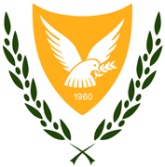 ΦΑΡΜΑΚΕΥΤΙΚΕΣ ΥΠΗΡΕΣΙΕΣΥΠΟΥΡΓΕΙΟ ΥΓΕΙΑΣΚΥΠΡΙΑΚΗ ΔΗΜΟΚΡΑΤΙΑPHARMACEUTICAL SERVICESREPUBLIC OF CYPRUSMINISTRY OF HEALTHAPPLICATION FORM FOR ISSUE OF AΝ EXCEPTIONAL MARKETING AUTHORISATION OF A MEDICINAL PRODUCT FOR HUMAN USE UNDER ARTICLE 13A.ΑΙΤΗΣΗ ΓΙΑ ΕΚΔΟΣΗ  ΕΙΔΙΚΗΣ ΑΔΕΙΑΣ ΚΥΚΛΟΦΟΡΙΑΣ ΦΑΡΜΑΚΕΥΤΙΚΟΥ ΠΡΟΪΟΝΤΟΣ ΓΙΑ ΑΝΘΡΩΠΙΝΗ ΧΡΗΣΗ ΣΥΜΦΩΝΑ ΜΕ ΤΟ ΑΡΘΡΟ 13A.For Official Use For Official Use File NoDateFee PaidF288 NoDate